   									MaRRS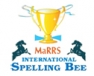 MaRRS INTERNATIONAL SPELLING BEEDear Qualifier’sGreetings!he much awaited “Inter school level championship, 2019-20” is scheduled on 6th and 7TH MAR.Date : 6th MAR, Sat and 7th MAR ,Sun 2021.Venue : Zoom,( The zoom link shall be sent a day prior to the Competition.)Interschool written rounds (Google form)Note : students need to login with Gmail account to access the link on the day of exam.• Phonemic Awareness - 15 words (for all categories)• Identify the correct spelling (cat 1 and Cat 2)   Jumbled letters (Cat 3 to Cat 6) – 10words• Word Application (choose the suitable word from the options) Exam timingsIMPORTANT NOTE: Category (Cat) will remain the same as per Academic Year 2019-20 SCHEDULE REGISTRATION FEES :  Inter school Examination Fees- Rs 600/-LAST DATE FOR PAYMENT OF FEES :- 2nd  March 21 (late fees will be applicable after the due date)Payment procedure regarding the Competition:You will get an SMS from the bank regarding the payment, click on the link given in the sms• Pay using the channels mentioned in the process such as cash payment / card payment/ net banking• After successful payment, logon : www.marrsspellingbee.in to and follow the procedure for online registrations.Need to upload a photograph, to register. The process of registration is mandatory.ORPaytm / Googlepay:  Mobile number: 9903949317IMPORTANT NOTE (after making the payment)Please whatsapp  your child's name,  cat or class (in 2019-20), with parent’s name on the same number  given 9903949317 abovePlease send the screenshot of the payment done on the same number.Pls register in the website. www.marrsspellingbee.in and upload a photograph.INSTRUCTIONS FOR PARTICIPANTS on the day of EXAM:STUDENTS NEED TO LOGIN WITH GMAIL ACCOUNT, TO ACCESS THE PAPER LINK • CHECK YOUR CATEGORY CAREFULLY AND REPORT AS PER THE TIME SLOT FOR YOUR CATEGORY• IT IS COMPUSORY TO APPEAR FOR THE COMPETITION with a LAPTOP OR DESKTOP. ▪ Keep your fee payment proof with you as you may need to share it with the examiner.Supplementary books MaRRs supplementary books are available for additional practice.Hand book (soft copy /hard copy) for Interschool is also available.Pls contact : Ms. Mahathi - 7477011999OrientationOptional orientation  Schedule :21st  February to 23rd  Feb 2021,  Duration: 6 hoursFees: Rs 1900/- (INCLUSIVE OF PREPARATORY MATERIAL - SOFT COPY)The orientation sessions will be held online on ZOOM. For details : visit :www.marrslearningcentre.com!!All the best!!Exam Dt.6th Mar 2021Saturday – TimeExam Dt. 7th Mar 2021Sunday -TimeCategory – 110:00 am to 11:00amCat 21:00 Pm to 2:00PmCategory -  49:00 am to 10:00amCat 310:00 am to 11:00amCat  5 and 69:00 am to 10:00am